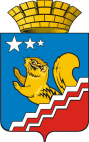 АДМИНИСТРАЦИЯ ВОЛЧАНСКОГО ГОРОДСКОГО ОКРУГАПРОТОКОлзаседания муниципального совета по делам инвалидов Волчанского городского округа29.03.2022 г.                                                                                                                     № 1Зал заседания администрации Волчанского городского округа Председатель: Бородулина И.В. - заместитель главы администрации Волчанского городского округа по социальным вопросам.Секретарь:  Михайлова А.В. – старший инспектор  организационного отдела администрации Волчанского городского округа.Присутствовали: Анисимов С.В. – директор «ДЮСШ», Халилова Р.Р. - ГАУЗ СО «Волчанская городская больница», Рябова Д.А.– старший инспектор отдела образования, Изосимова Р.Р. – директор МАУК «КДЦ»,  Горбунова С.М. – директор КЦСОН  г. Волчанска, Напольских Н.В. - «Управление социальной политики по г. Волчанску», Косинская С.И.- председатель общества инвалидов, Зюзева А.И.– председатель общества слепых, члены общества инвалидов. О выполнении протокола.СЛУШАЛИ:    Бородулину И.В.РЕШИЛИ: Информацию принять к сведению.О реализации плана мероприятий «Дорожная карта» по повышению значений показателей доступности для инвалидов объектов и услуг в муниципальном образовании  Волчанского городского округа до 2024 года»СЛУШАЛИ:Бородулину И.В.: О реализации «Дорожной карты» (плана мероприятий) по повышению значений показателей доступности инвалидов в Волчанском городском округе до 2024 года. Подготовка паспортов доступности объектов социальной инфраструктуры.   РЕШИЛИ: Секретарю Совета (Михайловой А.В.): Продублировать Дорожную карту муниципальным учреждениям (образование, культура, спорт) и всем членам комиссии.Направить сканированный специальный доклад Уполномоченного по правам   человека  в Свердловской области «Право людей с инвалидностью на доступную среду в месте проживания.  Мониторинг ситуации в Свердловской области».Срок:  до 04.04.2021 год.Членам совета размещать на сайтах организаций информацию о доступной среде для лиц с ограниченными возможностями здоровья, указывать объекты доступности. Руководителям предприятий и учреждений  проверить на своих территориях наличия дорожного знака  «Стоянка для инвалидов».  Срок:  2 квартал 2022г.СЛУШАЛИ:Бородулину И.В. – Продолжаем работать по постановлению главы  № 484 от 22.10.2019 года. «О создании муниципальной комиссии  по обследованию жилых помещений  инвалидов   и общего имущества, многоквартирных домах,  в которых проживают  инвалиды входящих в восстав  жилищного фонда  и частного жилищного фонда Волчанского городского округ». Составляем акты. Ведем необходимую работу с управляющими организациями. РЕШИЛИ:Рекомендовать УСП (Напольских Н.В.), ГАУ СО КЦСОН (Горбунова С.М..), Обществу инвалидов (Косинская С.И.),  ГАУЗ СО ВГБ (Воробьева А.А.) проработать список инвалидов, проживающих в северной и южной части города.Срок: 2 квартал 2022 год Отделу образования (Адельфинская О.В.) провести обследования после сдачи МБОУ д/с № 4  в сфере обеспечения беспрепятственного доступа инвалидов к объекту и предоставить заполненный отчет согласно прилагаемому приложению № 2.Срок: 2-3 квартал 2022 год.3.О деятельности общественных организациях инвалидов вВолчанском городском округе.      СЛУШАЛИ:Косинская С.И. – Участвуем во многих мероприятиях. Плодотворно работаем с библиотеками и МАУК «КДЦ» ВГО.  Хотелось, что бы ДЮСШ почаще приглашали в тренажерный зал.         Необходимость есть в машине, чтобы увезти в больницу в  г. Екатеринбург  2-х инвалидов (колясочники) на примерку протеза.Большая просьба рассмотреть  возможность установки лавочек для пожилых людей и инвалидов в квартале, где не будет происходить благоустройства двора по ул. Карпинского д.19,17,15,13.РЕШИЛИ: Информацию принять к сведению.4.Рассмотрение писем окружного и областного уровнейСЛУШАЛИ:Бородулину И.В. Приказ Министерство социальной политики Свердловской области от 11.11.2021 года № 528 «О внесении изменений в приказ Министерства социальной политики Свердловской области от 15.03.2018 года № 67 «Об отдельных вопросах реализации постановления Правительства РФ от 09.07.2016 года № 649 «О мерах по приспособлению жилых помещений и общего имущества в многоквартирном доме с учетом потребностей инвалидов», в части вынесения решения о проведении проверки экономической целесообразности реконструкции или капитального ремонта многоквартирного дома (части дома) в целях приспособления жилого помещения и (или) общего имущества в многоквартирном доме, к котором проживает инвалид, с учетом потребностей инвалида и обеспечения условий их доступности для инвалида.РЕШИЛИ:          4.1. Информацию принять к сведению.Председатель                                                                                             И.В. БородулинаСекретарь                                                                                                    А.В. Михайлова